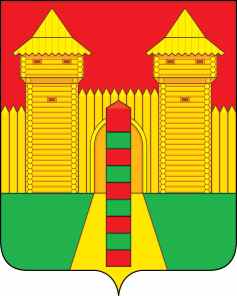 АДМИНИСТРАЦИЯ  МУНИЦИПАЛЬНОГО  ОБРАЗОВАНИЯ «ШУМЯЧСКИЙ  РАЙОН» СМОЛЕНСКОЙ  ОБЛАСТИРАСПОРЯЖЕНИЕот 06.12.2022г. № 302-р           п. ШумячиВ соответствии с Уставом муниципального образования «Шумячский район» Смоленской области, на основании служебной записки начальника Отдела бухгалтерского учета Администрации муниципального образования «Шумячский район» Смоленской области от 11.11.2022 г. «О передаче материальных запасов» 1. Изъять из оперативного управления Администрации муниципального образования «Шумячский район» Смоленской области объекты муниципальной собственности (далее - Объекты):2. Передать Объекты муниципальному бюджетному общеобразовательному учреждению «Шумячская средняя школа имени                       В.Ф. Алешина» и закрепить на праве оперативного управления.3. Отделу экономики и комплексного развития Администрации муниципального образования «Шумячский район» Смоленской области предоставить на утверждение акты приема-передачи Объектов и внести соответствующие изменения в реестр объектов муниципальной собственности муниципального образования «Шумячский район» Смоленской области.Глава муниципального образования«Шумячский район» Смоленской области                                        А.В. ВасильевО передаче муниципального имущества№ п/пНаименование объектовКоличество (шт.)Год выпускаЦена (руб.)Сумма (руб.)1Кран шаровый стальной Ду 50 Ру 40 фл220224 150.008 300.00